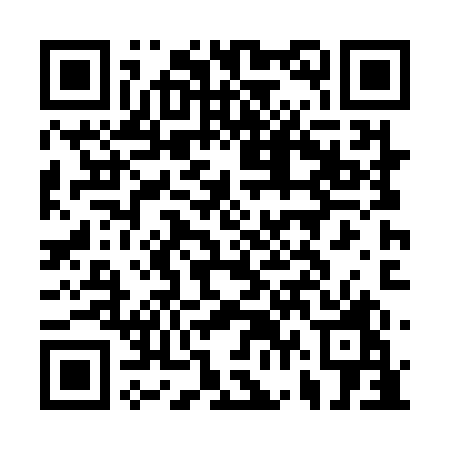 Prayer times for Haut-Sainte-Rose, New Brunswick, CanadaWed 1 May 2024 - Fri 31 May 2024High Latitude Method: Angle Based RulePrayer Calculation Method: Islamic Society of North AmericaAsar Calculation Method: HanafiPrayer times provided by https://www.salahtimes.comDateDayFajrSunriseDhuhrAsrMaghribIsha1Wed4:206:021:176:208:3310:152Thu4:186:001:176:218:3410:173Fri4:165:591:176:228:3610:194Sat4:135:571:176:238:3710:215Sun4:115:561:176:248:3810:236Mon4:095:541:176:248:4010:257Tue4:075:531:176:258:4110:278Wed4:055:511:166:268:4210:309Thu4:025:501:166:278:4410:3210Fri4:005:481:166:288:4510:3411Sat3:585:471:166:288:4610:3612Sun3:565:461:166:298:4810:3813Mon3:545:441:166:308:4910:4014Tue3:525:431:166:318:5010:4215Wed3:505:421:166:318:5210:4416Thu3:485:411:166:328:5310:4617Fri3:465:391:166:338:5410:4818Sat3:445:381:166:348:5510:5019Sun3:425:371:176:348:5610:5220Mon3:405:361:176:358:5810:5421Tue3:385:351:176:368:5910:5622Wed3:365:341:176:369:0010:5823Thu3:355:331:176:379:0111:0024Fri3:335:321:176:389:0211:0225Sat3:315:311:176:389:0311:0426Sun3:295:301:176:399:0411:0627Mon3:285:291:176:409:0511:0828Tue3:265:291:176:409:0711:0929Wed3:255:281:186:419:0811:1130Thu3:235:271:186:429:0811:1331Fri3:225:271:186:429:0911:14